ტექნიკური დავალება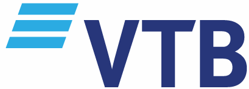 სერვერების შასი და კომუტატორებისერვერები - 6 ცალისერვერები - 1 ცალიარსებული სერვერებისთვის კომპონენტების დამატება - 11 ცალიარსებული SAN კომუტატორების დამატებითი კომპონენტები - 2 ცალიშესასრულებელი სამუშაოებიმოწოდებული ახალი შასის და 4 ბლეიდ სერვერის სარეზერვო დატაცენტრში ინსტალაცია;ბანკში არსებული სინერჯის შასიდან 5 სერვერის სარეზერვო დატაცენტრში გადატანა და ინსტალაცია;მოწოდებული 3 ახალი ბლეიდ სერვერის ძირითად დატაცენტრში ინსტალაცია;ახალ და ძველ HPE Synergy ფრეიმებში სერვერები უნდა გადანაწილდეს ისე, რომ ორივე მხარეს მივიღოთ ორივე თაობის სერვერების ერთნაირი რაოდენობა - 6-6 ძველი და 3-3 ახალი.სარეზერვო დატაცენტრიდან HP C7000 ბლეიდ შასის და 16 ცალი ბლეიდ სერვერის ფიზიკურად გადატანა(სერვერული აპარატურის გადატანის წესების დაცვით) ძირითად დატაცენტრში და ინსტალაცია;ახალი აპარატურის  პირველადი კონფიგურაცია და Firmware-ების განახლება;მოწოდებულ 7 ცალ სერვერზე VMware vSphere 7.X  ინსტალაცია და ვირტუალიზაციის კლასტერის შექმნა.SAN Switch ლიცენზიების აქტივაცია.ტესტირება.მოთხოვნები:შემოთავაზებულ პროდუქტზე უნდა განხორციელდეს მწარმოებლის 3 წლიანი მხარდაჭერა, კვირაში ოცდაოთხი საათი (24/7). პრობლემის შემთხვევაში შესაძლებელი უნდა იყოს ვენდორთან პრობლემის ქეისის გახსნა და მოშორებულად დახმარების შესაძლებლობა.პრეტენდენტ კომპანიას უნდა ქონდეს შემოთავაზებული პროდუქტის სპეციალიზაცია.შემოთავაზებულ ტექნიკაზე უნდა ვრცელდებოდეს პროგრამული უზრუნველყოფის განახლება მწარმოებლის მიერ მთელი საგარანტიო პერიოდის განმავლობაში.პრეტენდენტს უნდა ყავდეს შემოთავაზებული პროდუქტის სერთიფიცირებული ინჟინრები და წარმოადგინოს დამადასტურებელი სერტიფიკატების ასლები.პრეტენდენტმა უნდა წარმოადგინოს მწარმოებლის ავტორიზაციის ფორმა(MAF).ინფორმაცია მიწოდების ვადის შესახებ:ინფორმაცია ანგარიშსწორების ვადის შესახებ:პრეტენდენტის ხელმოწერა: _________________________________დასახელება მინიმალური მახასიათებლები სლოტებიმინიმუმ 12 x ნახევარი სიმაღლის სერვერული სლოტის მხარდაჭერა.მინიმუმ 2 x მართვის მოდულის სლოტის მხარდაჭერაკონვერგენტული კომუტატორები მინიმუმ 2 x 100Gb კონვერგენტული კომუტაციის მოდული, ყოველი შემდეგი მახასიათებლებით:მინიმუმ 6 x Uplink (გარე) QSFP28 პორტი LAN და SAN ინფრასტრუქტურასთან მისაერთებლად.მინიმუმ 2 x Stacking (გარე) QSFP28 პორტი სტეკირებისთვის.32Gb Fibre Channel ლიცენზიით.ტრანსივერები და კაბელებიმინიმუმ 2 x 40GbE/4x10GbE/4x8Gb FC QSFP+ transceiversმინიმუმ 2 x 100GbE/4x25GbE/4x32GbFC QSFP28 transceivers (4x 16Gb FC მხარდაჭერით)მინიმუმ 4 x 5m MPO to 4 x LC Optical Cableმინიმუმ 2 х 3m 100GbE QSFP28 to QSFP28 Direct Attach Copper Cableმართვის მოდულებიმინიმუმ 2 x დუბლირებული მართვის მოდული.მინიმუმ 1 x 3m 10GbE SFP+ to SFP+ Direct Attach Copper Cableმინიმუმ 2 х cClass Virtual Connect 1G SFP RJ45 ტრანსივერი.მართვადობა ინფრასტრუქტურის (შასის, სერვერების და კონვერგენტული კომუტატორების)  მართვა უნდა ხორციელდებოდეს ერთი ცენტრალიზებული ინტერფეისიდან.თავსებადობაშემოთავაზებული შასი თავსებადი უნდა იყოს ბანკში არსებულ HPE Synergy 480 Gen10 Compute Module-ებთან.კვება და გაგრილება დუბლირებული, მაქსიმალურად დაკომპლექტებული (შასის კვებისა და გაგრილების ყველა სლოტი უნდა იყოს შევსებული შესაბამისი მოდულებით).საგარანტიო პირობებიმწარმოებლის 3 წლიანი გარანტია 24 სთ x 7 დღე რეჟიმში 4–საათიანი რეაგირების დროით.დასახელება მინიმალური მახასიათებელი ფორმფაქტორი ნახევარი სიმაღლის ბლეიდ სერვერი.პროცესორი მინიმუმ 2 x Intel Xeon-Gold 6342 2.8GHz 24-coreმეხსიერება მინიმუმ 1024 GB (16 x 64GB Dual Rank x4 DDR4-3200 Registered მეხსიერების მოდულებით).კონვერგენტული ადაპტერიმინიმუმ 2 x 10/20/25Gb კონვერგენტული პორტი (4820C ან მსგავსი).ჩასატვირთი (Boot) მოწყობილობა მინიმუმ 2 x 480GB M2 SSD მოდული Raid1 დაცვით (ESXi ოპერაციული სისტემის ჩასატვირთად).მართვადობაცენტრალიზებული მართვა და კონფიგურირება სერვერული პროფილების საშუალებით.თავსებადობაშემოთავაზებული სერვერი თავსებადი უნდა იყოს ბანკში არსებულ HPE Synergy 12000 შასისთან და HPE Synergy VC 40Gb F8 ფაბრიკ მოდულებთან.საგარანტიო პირობებიმწარმოებლის 3 წლიანი გარანტია 24 სთ x 7 დღე რეჟიმში 4–საათიანი რეაგირების დროით.დასახელება მინიმალური მახასიათებელი ფორმფაქტორი ნახევარი სიმაღლის ბლეიდ სერვერი.პროცესორი მინიმუმ 2x Intel Xeon-Gold 6240 (2.6GHz/18-core/150W)მეხსიერება მინიმუმ 768 GB (12 x 64GB) Dual Rank x4 DDR4-2933 მეხსიერების მოდულებით).კონვერგენტული ადაპტერიმინიმუმ 2 x 10/20/25Gb კონვერგენტული პორტი (4820C ან მსგავსი).ჩასატვირთი (Boot) მოწყობილობა მინიმუმ 2 x 480GB M2 SSD მოდული Raid1 დაცვით (ESXi ოპერაციული სისტემის ჩასატვირთად).მართვადობაცენტრალიზებული მართვა და კონფიგურირება სერვერული პროფილების საშუალებით.თავსებადობაშემოთავაზებული სერვერი თავსებადი უნდა იყოს ბანკში არსებულ HPE Synergy 12000 შასისთან და HPE Synergy 40Gb F8 სვიჩ მოდულებთან.საგარანტიო პირობებიმწარმოებლის 3 წლიანი გარანტია 24 სთ x 7 დღე რეჟიმში 4–საათიანი რეაგირების დროით.დასახელება მინიმალური მახასიათებელი არსებული სერვერი HPE Synergy 480 Gen10 Compute Moduleდამატებითი ქსელის ადაპტერი 1 x 4820C 10/20/25Gb Converged Network Adapter ამ ადაპტერმა უნდა ჩაანაცვლოს სერვერში არსებული 3820C 10/20Gb CNAდასახელება მინიმალური მახასიათებელი ლიცენზია HPE SN3000B SAN Switch 12-port Upgrade E-LTU - TC391AAEოპტიკური მოდულები 12 ცალი HPE B-series 16Gb SFP+ Short Wave Transceiver - QK724A